HEALTH WEEK – YEAR ONE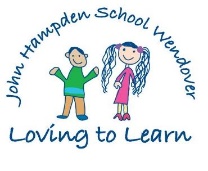 Monday 16th OctoberWe will use ‘Purple Mash’ on the computers to complete activities linked to Health Week.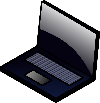 We will work with A-Life to complete some Healthy Eating activities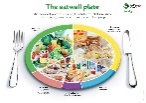 At other times during the week, also linked to Health Week, we will complete:Relaxation techniquesCircle TimesP4C sessionsTarget settingMindfulness activitiesHealthy Eating activitiesProblem solving activitiesTuesday 17th OctoberWe will complete a P.E. session with a Premier Sport Coach.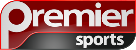 We will have a Fun Fitness session with A-Life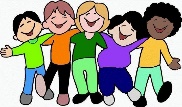 We will meet Doctor Evans who will teach us how to keep well.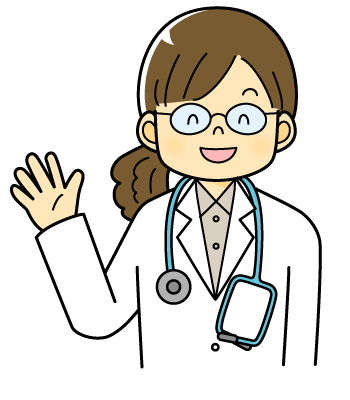 At other times during the week, also linked to Health Week, we will complete:Relaxation techniquesCircle TimesP4C sessionsTarget settingMindfulness activitiesHealthy Eating activitiesProblem solving activitiesWednesday 18th OctoberWe will complete a yoga session with Mrs Grimsdell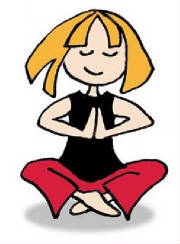 We will learn about the 3 C’s -Courage, Curiosity and Creativity with Everyball 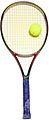 At other times during the week, also linked to Health Week, we will complete:Relaxation techniquesCircle TimesP4C sessionsTarget settingMindfulness activitiesHealthy Eating activitiesProblem solving activitiesThursday 19th OctoberWe will have a ‘Passport to Fitness, walk or scoot to School’ Assembly with time for questions.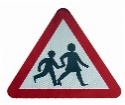 We will complete a Zumba Workout with Mrs Nelson.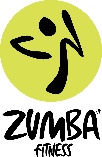 At other times during the week, also linked to Health Week, we will complete:Relaxation techniquesCircle TimesP4C sessionsTarget settingMindfulness activitiesHealthy Eating activitiesProblem solving activitiesFriday 20th OctoberWe will make a  Fruit Smoothie with Mrs Spencer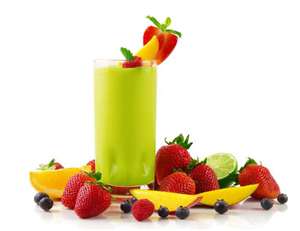 We will learn about Dental Health with Mrs Brooman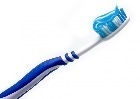 At other times during the week, also linked to Health Week, we will complete:Relaxation techniquesCircle TimesP4C sessionsTarget settingMindfulness activitiesHealthy Eating activitiesProblem solving activities